Номер в геральдическом реестре Ульяновской областиДата внесения в геральдический реестр Ульяновской областиНазвание официального символаРегистрационный номер в Государственном геральдическом регистре Российской Федерации и дата внесенияЦветное графическое изображение (рисунок) официального символа (в действующей редакции)Геральдическое описание официального символа (текст) с указанием автора/авторов (в действующей редакции)Решение об утверждении (об изменении) официального символаМесто хранения официального символа1234567829604.06.2020ФлагШмалакского сельского поселения№ 9174 от 20.02.2014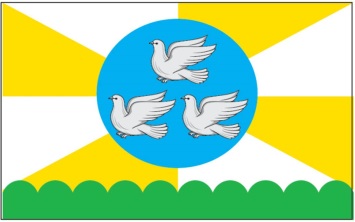 Прямоугольное двухстороннее полотнище 
с отношением ширины к длине 2:3, воспроизводящее композицию герба Шмалакского сельского поселения, изображённую белым, жёлтым, голубым и зелёным цветом.Сергей Иванов (г. Ульяновск), Константин 
Мочёнов, исполнительный директор правления 
общероссийской общественной организации «Союз геральдистов России» (г. Химки), Ольга Салова, 
художник общества с ограниченной ответственностью «Регион-Сервис» (г. Москва), Вячеслав Мишин (г. Химки).Решение Совета депутатов муниципального образованияШмалакское сельское поселение от 13.11.2013 № 15Зал заседаний Совета депутатов муниципального образования Шмалакское сельское поселение